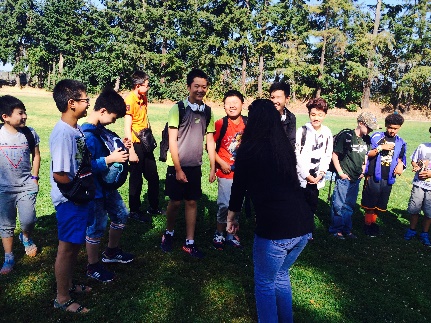 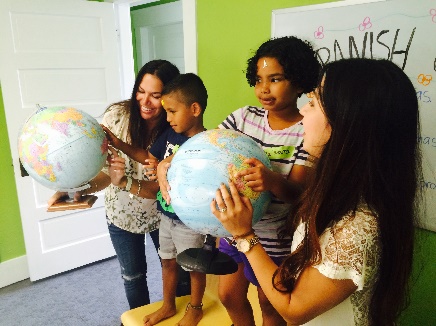 Chi-Chack Community Language Center, a Tacoma based non-profit, is offering a language enrichment program to the students at your school! Our Spanish classes are lively, interactive, and boost student's confidence in learning another language. Our teachers follow a specialized curriculum and are passionate about sharing their language and culture with our students!